Technique livrets 5 – 9Cette technique s’utilise avec les deux mains. Chaque main va représenter un terme de la multiplication. (Donc 6 x 8 : Une main va représenter le 6, et l’autre le 8.)Un point fermé représente 5. Puis, on lève un ou plusieurs doigts qui s’additionnent à 5 pour former le chiffre désiré. Par exemple, 6 se fait avec un doigt levé (5 + 1 = 6) . 7 avec 2 doigts levés, 8 avec 3 doigts levés, etc… 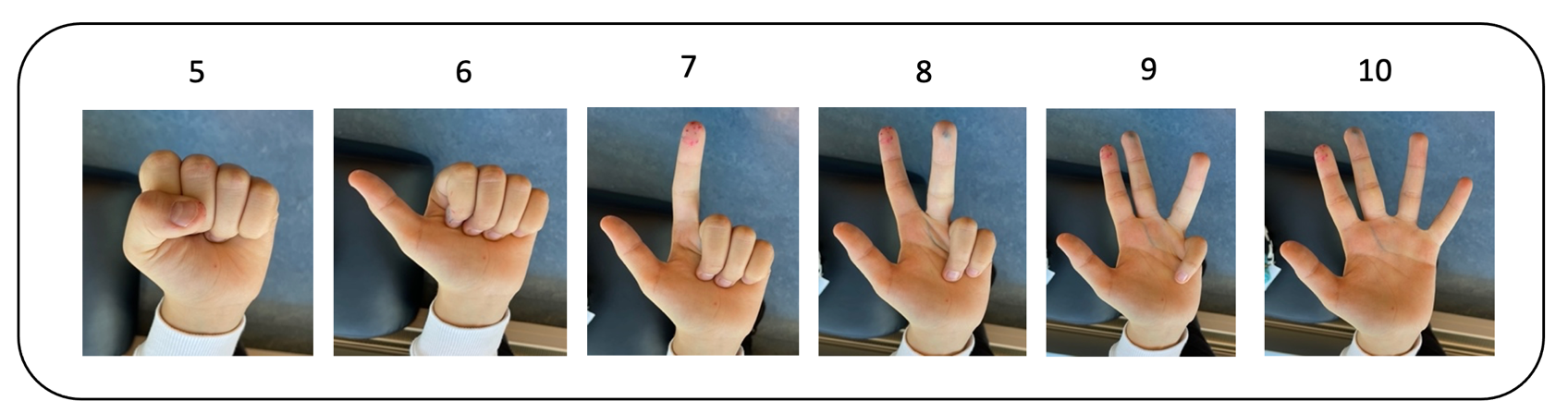 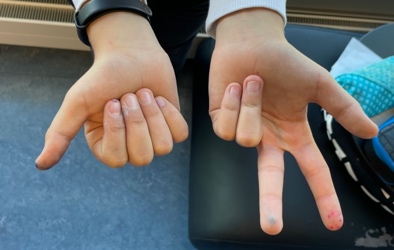 Le calcul 8 x 6 se présente donc comme ceci :Le calcul se fait en trois parties.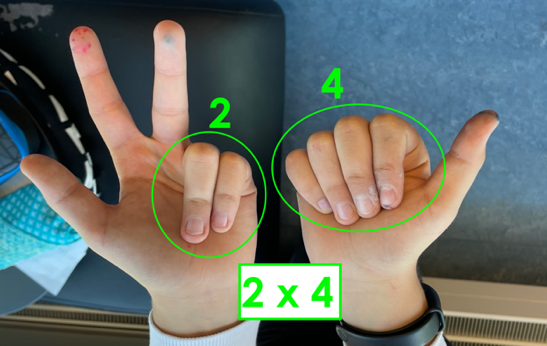 Partie 1 : Multiplier le nombre de doigts baissés à gauche par le nombre de doigts baissés à droite. Dans cet exemple : 2 x 4 = 8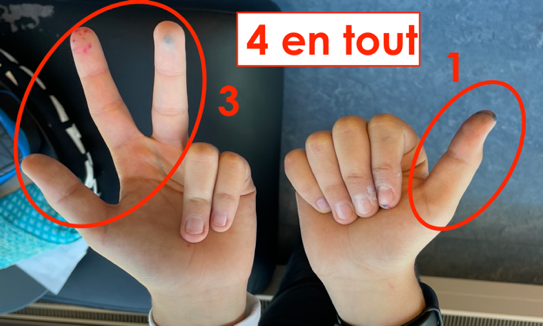 Partie 2 :  Compter le nombre de doigts levés, qui représentent des dizaines. Pour chaque doigt levé, on ajoute une dizaine au résultat de notre multiplication des doigts baissés. Dans cet exemple : 4 doigts levés  = 40.Partie 3 : On additionne les deux résultats pour trouver le résultat final.